 ATRIUM HOTEL 3*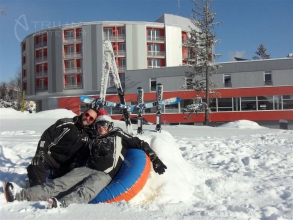 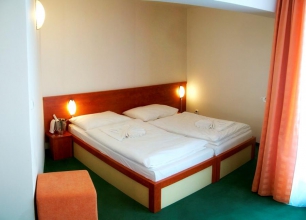 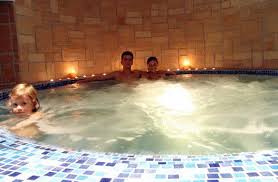 Расположение:Новый Смоковец.Адрес:Nový Smokovec 42, 062 01 Vysoké TatryТелефон:052/ 44 22 342Размещение детей:3-12Информация об отеле:Недавно отремонтированный отель Atrium располагается в 300 метрах от следующего до лыжного курорта Гребиенок фуникулера недалеко от поселка Стары Смоковец. К услугам гостей уютные номера, собственная ванная комната, собственный балкон и доступом в Интернет.
В числе удобств — детская зона MiniMe, новая хорошо оборудованная комната для игр, а также спа-салон. Также желающие могут изучить интерактивный кулинарный курс.
В распоряжении деловых гостей 5 конференц-залов, 2 дорожки для боулинга, оздоровительный центр с 5 саунами, 2 тепидариями и гидромассажной ванна на 12 человек. В винном магазине отеля можно приобрести различные высококачественные местные вина. Гостям предоставляются услуги проката спортивного инвентаря и лыжного центра. Неподалеку от отеля обустроена парковка.
Гости могут бесплатно посещать оздоровительный центр отеля.Время заезда:Заезд - 14:00 - 00:00 ,Отъезд - 07:00 - 10:00В номере:Балкон,Телефон,Радио,Спутниковые каналы,Сейф,Ковровое покрытие,ФенСервис в отеле:Упакованные ланчиКруглосуточная стойка регистрацииПрачечнаяБизнес-центрФакс/КсерокопированиеИнтернет:Бесплатно! Проводной доступ в Интернет предоставляется в номерах отеля бесплатно. Парковка:Бесплатно! Бесплатная Частная парковка на месте (предварительный заказ не требуется) . Размещение детей:Бесплатно! При размещении всех детей младше 3 лет на имеющихся кроватях проживание им предоставляется бесплатно .
Дети до 5.99 лет на кровати с родителями - БЕСПЛАТНО!Домашние животные:Размещение домашних животных не допускается.